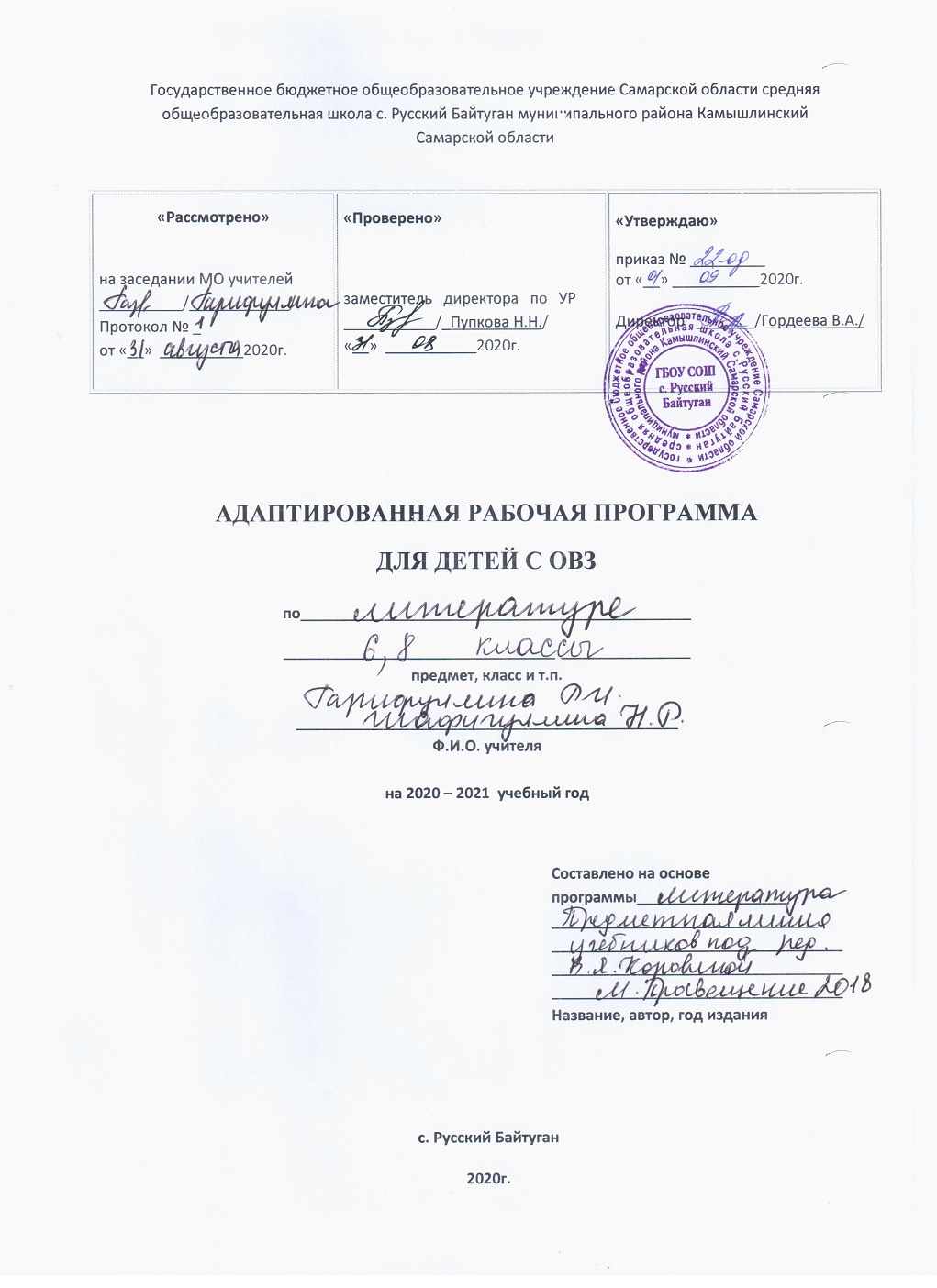 Адаптированная рабочая программапо литературе 6 классПОЯСНИТЕЛЬНАЯ  ЗАПИСКАРабочая  программа  курса «Литература. 6 класс»  для общеобразовательных школ составлена на основе  примерных программ по учебным предметам. Литература.5-9 классы. – 2-е изд., дораб. – М.: Просвещение, 2017,  Литература. Рабочие программы. Предметная линия учебников под редакцией В.Я.Коровиной. 5―9 классы. Пособие для учителей общеобразовательных организаций (авторы: В.Я.Коровина, В. П. Журавлев,В. И. Коровин, Н. В. Беляева) – 2-е изд., дораб. – М.: Просвещение, 2017.          Объём программы.          Данная  программа рассчитана на 34  часа,  1 час в неделю.	Главные цели изучения предмета «Литература» в 6 классе:Формирование духовно развитой личности, обладающей гуманистическим мировоззрением.Развитие интеллектуальных и творческих способностей учащихся, необходимых для успешной социализации  и самореализации личности. Постижение учащимися произведений отечественной и мировой литературы в единстве формы и содержания.Формирование у учащихся читательской культуры, культуры ведения диалога, развитие критического мышления и эстетического вкуса школьников.Овладение общеучебными умениями и универсальными учебными действиями: формулировать цели деятельности, планировать её, осуществлять библиографический поиск, находить и обрабатывать необходимую информацию из различных источников, в т.ч. Интернет и др.	Задачи учебного предмета, решаемые при реализации рабочей программы в 6  классе:приобретение знаний по чтению и анализу художественных произведений с привлечением базовых литературоведческих понятий и необходимых сведений по истории литературы в 6  классе;овладение способами правильного, беглого и выразительного чтения вслух художественных и учебных текстов, в том числе и чтению наизусть;устного пересказа (подробному, выборочному, сжатому, от другого лица, художественному) – небольшого отрывка, главы, повести, рассказа, сказки; свободному владению монологической и диалогической речью в объеме изучаемых произведений;научиться развернутому ответу на вопрос, рассказу о литературном герое, характеристике героя;отзыву на самостоятельно прочитанное произведение; способами свободного владения письменной речью;освоение лингвистической, культурологической, коммуникативной компетенций.	Ведущая проблема изучения литературы в 6 классе – художественное произведение и автор, характеры героев. Одним из признаков правильного понимания текста является выразительность чтения учащимися. Именно формированию навыков выразительного чтения способствует изучение литературы в  6 классах. В программу включен перечень необходимых видов работ по развитию речи: словарная работа, различные виды пересказа, устные и письменные сочинения, отзывы, доклады, диалоги, творческие работы, а также произведения для заучивания наизусть, списки произведений для самостоятельно чтения.      УМК (учебно-методический комплект)  по литературе для 6 класса:ПЛАНИРУЕМЫЕ  РЕЗУЛЬТАТЫ   ОСВОЕНИЯ   КУРСА «ЛИТЕРАТУРА» Личностные универсальные учебные действия Ученик научится: понимать литературу как одну из национально-культурных ценностей русского народа. уважительно относиться к родной литературе, испытывать гордость за неё. оценивать свои и чужие поступки. проявлять внимание, удивление, желание больше узнать. Ученик получит возможность научиться: понимать определяющую роль родной литературы в развитии интеллектуальных, творческих способностей и моральных качеств личности. анализировать и характеризовать эмоциональные состояния и чувства окружающих, строить свои взаимоотношения с их учетом. Метапредметные  результаты изучения предмета «Литература» проявляются в:умении понимать проблему, выдвигать гипотезу, структурировать материал, подбирать аргументы для подтверждения собственной позиции, выделять причинно-следственные связи в устных и письменных высказываниях, формулировать выводы;умении самостоятельно организовывать собственную деятельность, оценивать её, определять сферу своих интересов;умении работать с разными источниками информации, находить её, анализировать, использовать в самостоятельной деятельности;владении основами самоконтроля, самооценки, принятия решений и осуществления осознанного выбора в учебной и познавательной деятельности. Регулятивные универсальные учебные действия Ученик научится: планированию пути достижения цели. установлению целевых приоритетов. оценивать уровень владения тем или иным учебным действием (отвечать на вопрос «что я не знаю и не умею?»). Ученик получит возможность научиться: учитывать условия выполнения учебной задачи. выделять альтернативные способы достижения цели. осуществлять итоговый контроль деятельности («что сделано») и пооперационный контроль («как выполнена каждая операция, входящая в состав учебного действия»). Коммуникативные универсальные учебные действия Ученик научится: устанавливать и вырабатывать разные точки зрения. аргументировать свою точку зрения. задавать вопросы. осуществлять контроль. составлять план текста. Ученик получит возможность научиться: продуктивно разрешать конфликты на основе учёта интересов и позиций всех участников, поиска и оценки альтернативных способов разрешения конфликтов; договариваться и приходить к общему решению в совместной деятельности. брать на себя инициативу в организации совместного действия (деловое лидерство). Познавательные универсальные учебные действия Ученик научится: пользоваться знаками, символами, таблицами, схемами, приведенными в учебной литературе; строить сообщение в устной форме; находить в материалах учебника ответ на заданный вопрос; ориентироваться на возможное разнообразие способов решения учебной задачи; анализировать изучаемые объекты с выделением существенных и несущественных признаков; анализировать объекты с выделением существенных и несущественных признаков (в коллективной организации деятельности); осуществлять синтез как составление целого из частей; проводить сравнение, классификацию изученных объектов по самостоятельно выделенным основаниям (критериям) при указании количества групп; устанавливать причинно-следственные связи в изучаемом круге явлений; проводить аналогии между изучаемым материалом и собственным опытом. Ученик получит возможность научиться: выделять информацию из сообщений разных видов в соответствии с учебной задачей; осуществлять запись (фиксацию) указанной учителем информации об изучаемом языковом факте; проводить сравнение и классификацию изученных объектов по самостоятельно выделенным основаниям (критериям) при указании и без указания количества групп; обобщать (выводить общее для целого ряда единичных объектов). Предметными результатами изучения предмета «Литература» являются:осознание значимости чтения и изучения литературы для своего дальнейшего развития; формирование потребности в систематическом чтении как средстве познания мира и себя в этом мире, как в способе своего эстетического и интеллектуального удовлетворения;восприятие литературы как одной из основных культурных ценностей народа (отражающей его менталитет, историю, мировосприятие) и человечества (содержащей смыслы, важные для человечества в целом);обеспечение культурной самоидентификации, осознание коммуникативно-эстетических возможностей родного языка на основе изучения выдающихся произведений российской культуры, культуры своего народа, мировой культуры;воспитание квалифицированного читателя со сформированным эстетическим вкусом, способного аргументировать свое мнение и оформлять его словесно в устных и письменных высказываниях разных жанров, создавать развернутые высказывания аналитического и интерпретирующего характера, участвовать в обсуждении прочитанного, сознательно планировать свое досуговое чтение;развитие способности понимать литературные художественные произведения, воплощающие разные этнокультурные традиции;овладение процедурами эстетического и смыслового анализа текста на основе понимания принципиальных отличий литературного художественного текста от научного, делового, публицистического и т. п., формирование умений воспринимать, анализировать, критически оценивать и интерпретировать прочитанное, осознавать художественную картину жизни, отраженную в литературном произведении, на уровне не только эмоционального восприятия, но и интеллектуального осмысления.В соответствии с Федеральным государственным образовательным стандартом основного общего образования, требованиями Примерной ООП, одобренной решением федерального учебно-методического объединения по общему образованию  от 08.04.2015 г. № 1/15,предметными результатами изучения предмета «Литература» в 6 классе являются умения:определять тему и основную мысль произведения ;владеть различными видами пересказа;пересказывать сюжет; выявлять особенности композиции, основной конфликт, вычленять фабулу;характеризовать героев-персонажей, давать их сравнительные характеристики; оценивать систему персонажей;определять родо-жанровую специфику художественного произведения; выделять в произведениях элементы художественной формы и обнаруживать связи между ними, постепенно переходя к анализу текста; выявлять и осмыслять формы авторской оценки героев, событий, характер авторских взаимоотношений с «читателем» как адресатом произведения; пользоваться основными теоретико-литературными терминами и понятиями как инструментом; анализа и интерпретации художественного текста;собирать материал и обрабатывать информацию, необходимую для составления плана, тезисного плана, конспекта, доклада, написания аннотации, сочинения, эссе, литературно-творческой работы, создания проекта на заранее объявленную или самостоятельно/под руководством учителя выбранную литературную или публицистическую тему, для организации дискуссии выражать личное отношение к художественному произведению, аргументировать свою точку зрения,выразительно читать с листа и наизусть произведения/фрагментыпроизведений художественной литературы, передавая личное отношение к произведению; ориентироваться в информационном образовательном пространстве: работать с энциклопедиями, словарями, справочниками, специальной литературой; пользоваться каталогами библиотек, библиографическими указателями, системой поиска в Интернете.При планировании предметных результатов освоения программы следует учитывать, что формирование различных умений, навыков, компетенций происходит у разных обучающихся с разной скоростью и в разной степени и не заканчивается в школе. При оценке предметных результатов обучения литературе следует учитывать несколько основных уровней сформированности читательской культуры. I уровень определяется наивно-реалистическим восприятием литературно-художественного произведения как истории из реальной жизни (сферы так называемой «первичной действительности»). Понимание текста на этом уровне осуществляется на основе буквальной «распаковки» смыслов; к художественному миру произведения читатель подходит с житейских позиций. Такое эмоциональное непосредственное восприятие, создает основу для формирования осмысленного и глубокого чтения, но с точки зрения эстетической еще не является достаточным. Оно характеризуется способностями читателя воспроизводить содержание литературного произведения, отвечая на тестовые вопросы (устно, письменно) типа «Что? Кто? Где? Когда? Какой?», кратко выражать/определять свое эмоциональное отношение к событиям и героям – качества последних только называются/перечисляются; способность к обобщениям проявляется слабо.К основным видам деятельности, позволяющим диагностировать возможности читателей I уровня, относятся акцентно-смысловое чтение; воспроизведение элементов содержания произведения в устной и письменной форме (изложение, действие по действия по заданному алгоритму с инструкцией); формулировка вопросов; составление системы вопросов и ответы на них (устные, письменные). Условно им соответствуют следующие типы диагностических заданий: выразительно прочтите следующий фрагмент; определите, какие события в произведении являются центральными;определите, где и когда происходят описываемые события;опишите, каким вам представляется герой произведения, прокомментируйте слова героя; выделите в тексте наиболее непонятные (загадочные, удивительные и т. п.) для вас места; ответьте на поставленный учителем/автором учебника вопрос; определите, выделите, найдите, перечислите признаки, черты, повторяющиеся детали и т. п. Читательское развитие школьников, обучающихся в 6 классах, соответствует первому уровню.СОДЕРЖАНИЕ  УЧЕБНОГО  КУРСА  «ЛИТЕРАТУРА»1 час в неделю34 часа
Введение  (1 час). Художественное произведение. Содержание и форма. Автор и герой. Отношение автора к герою. Способы выражения авторской позиции.УСТНОЕ  НАРОДНОЕ ТВОРЧЕСТВО (2 часа)Обрядовый фольклор Произведения обрядового фольклора: колядки, веснянки, масленичные, летние и осенние обрядовые песни. Эстетическое значение обрядового фольклора.Пословицы и поговорки. Загадки— малые жанры устного народного творчества. Народная мудрость. Краткость и простота, меткость и выразительность. Многообразие тем. Прямой и переносный смысл пословиц и поговорок. Афористичность загадок.Теория литературы. Обрядовый фольклор (начальные представления). Малые жанры фольклора: пословицы и поговорки,  загадки.Развитие речи №1Домашнее сочинение №1ИЗ ДРЕВНЕРУССКОЙ  ЛИТЕРАТУРЫ (2 часа)«Повесть временных лет», «Сказание о белгородском киселе».Русская летопись. Отражение исторических событий и вымысел, отражение народных идеалов (патриотизма, ума находчивости).Теория литературы. Летопись (развитие представления)ИЗ РУССКОЙ ЛИТЕРАТУРЫ  XVIII ВЕКА (2 часа)А. Дмитриев  Иван Андреевич Крылов. Краткий рассказ о писателе-баснописце.Басни «Листы и Корни», «Ларчик», «Осел и Соловей». Крылов о равном участии власти и народа в достижении общественного блага. Басня «Ларчик» - пример критики мнимого «механика мудреца» и неумелого хвастуна. Басня «Осел и Соловей» - комическое изображение невежественного судьи, глухого к произведениям истинного искусства.Теория литературы. Басня. Аллегория (развитие представлений).ИЗ РУССКОЙ ЛИТЕРАТУРЫ XIX ВЕКА (10 часа)Александр Сергеевич Пушкин. Краткий рассказ о писателе. «Узник». Вольнолюбивые устремления поэта. Народнопоэтический колорит стихотворения. «Зимнее утро». Мотивы единства красоты человека и красоты природы, красоты жизни. Радостное восприятие окружающей природы. Роль антитезы в композиции произведения. Интонация как средство выражения поэтической идеи.«И.  И.  Пущину». Светлое чувство дружбы — помощь в суровых испытаниях. Художественные особенности стихотворного послания. «Зимняя дорога». Приметы зимнего пейзажа (волнистые туманы, луна, зимняя дорога, тройка, колокольчик однозвучный, песня ямщика), навевающие грусть. Ожидание домашнего уюта, тепла, нежности любимой подруги. Тема жизненного пути.«Повести покойного Ивана Петровича Белкина». Книга (цикл) повестей. Повествование от лица вымышленного автора как художественный прием.«Барышня-крестьянка». Сюжет и герои повести. Прием антитезы в сюжетной организации повести. Пародирование романтических тем и мотивов. Лицо и маска. Роль случая в композиции повести. «Дубровский». Изображение русского барства. Дубровский-старший и Троекуров. Протест Владимира Дубровского против беззакония и несправедливости. Бунт крестьян. Осуждение произвола и деспотизма, защита чести, независимости личности. Романтическая история любви Владимира и Маши. Авторское отношение к героям.Теория литературы. Эпитет, метафора, композиция (развитие понятий). Стихотворное послание (начальные представления).Михаил Юрьевич Лермонтов. Краткий рассказ о поэте «Тучи».  Чувство  одиночества  и  тоски,  любовь  поэта-изгнанника к оставляемой им Родине.  Прием сравнения как основа построения стихотворения. Особенности интонации.«Листок», «На севере диком...», «Утес», «Три пальмы»Тема красоты, гармонии человека с миром. Особенности сражения темы одиночества в лирике Лермонтова.Теория литературы. Антитеза. Двусложные (ямб, хорей) и трехсложные (дактиль, амфибрахий, анапест) размеры стиха (начальные понятия). Поэтическая интонация (начальные представления).Иван Сергеевич Тургенев. Краткий рассказ о писателе.«Бежин луг». Сочувственное отношение к крестьянским детям. Портреты и рассказы мальчиков, их духовный мир. Пытливость, любознательность, впечатлительность. Роль картин природы в рассказе.Федор Иванович Тютчев. Рассказ о поэте.Стихотворения «Листья», «Неохотно и несмело...». Передача сложных, переходных состояний природы, запечатлевающих противоречивые чувства в душе поэта. Сочетание космического масштаба и конкретных деталей в изображении природы. «Листья» — символ краткой, но яркой жизни. «С поляны коршун поднялся...». Противопоставление судеб человека и коршуна: свободный полет коршуна и земная обреченность человека.Афанасий Афанасьевич Фет. Рассказ о поэте.Стихотворения: «Ель рукавом мне тропинку завесила...», «Опять незримые усилья...», «Еще майская ночь», «Учись у них — у дуба, у березы...». Жизнеутверждающее начало в лирике Фета. Природа как воплощение прекрасного. Эстетизация конкретной детали. Чувственный характер лирики и ее утонченный психологизм. Мимолетное и неуловимое как черты изображения природы. Переплетение и взаимодействие тем природы и любви. Природа как естественный мир истинной красоты, служащий прообразом для искусства. Гармоничность и музыкальность поэтической речи Фета. Краски и звуки в пейзажной лирике.Теория литературы. Пейзажная лирика (развитие понятия).Николай Алексеевич Некрасов. Краткий рассказ о жизни поэта.Историческая поэма «Дедушка». Изображение декабриста в поэзии. Героизация декабристской темы и поэтизация христианской жертвенности в исторической поэме.«Железная дорога». Картины подневольного труда. Народ — созидатель духовных и материальных ценностей. Мечта поэта о «прекрасной поре» в жизни народа. Своеобразие композиции стихотворения. Роль пейзажа. Значение эпиграфа. Сочетание реальных и фантастических картин. Диалог-спор. Значение риторических вопросов в стихотворении.Теория литературы. Стихотворные размеры (закрепление понятия). Диалог. Строфа (начальные представления).Николай Семенович Лесков. Краткий рассказ о писателе.«Левша». Гордость писателя за народ, его трудолюбие, талантливость, патриотизм. Горькое чувство от его униженности и бесправия. Едкая насмешка над царскими чиновниками. Особенности языка произведения. Комический эффект, создаваемый игрой слов, народной этимологией. Сказовая форма повествования.Теория литературы. Сказ как форма повествования (начальные представления). Ирония (начальные представления).Антон Павлович Чехов. Краткий рассказ о писателе.«Толстый и тонкий». Речь героев как источник юмора. Юмористическая ситуация. Разоблачение лицемерия. Роль художественной детали.Теория   литературы. Юмор (развитие понятия).Родная  природа в  стихотворениях русских поэтов Я. Полонский. «По горам две хмурых тучи...», «Посмотри, какая мгла...»; Е. Баратынский. «Весна, весна! Как воздух чист...», «Чудный град...»; А. Толстой. «Где гнутся над нутом лозы...».Выражение переживаний и мироощущения в стихотворениях о родной природе. Художественные средства, передающие различные состояния в пейзажной лирике.Теория литературы. Лирика как род литературы (развитие представления).Развитие речи № 2,3Внеклассное чтение № 1,2Контрольное классное сочинение №1ИЗ   РУССКОЙ  ЛИТЕРАТУРЫ  XX  ВЕКА (7 часов)Андрей Платонович Платонов. Краткий рассказ о писателе.«Неизвестный цветок». Прекрасное вокруг нас. «Ни на кого не похожие» герои А. Платонова.Александр Степанович Грин. Краткий рассказ о писателе.«Алые паруса». Жестокая реальность и романтическая мечта в повести. Душевная чистота главных героев. Отношение автора к героям.Михаил Михайлович Пришвин. Краткий рассказ о писателе.«Кладовая солнца». Вера писателя в человека, доброго имудрого хозяина природы. Нравственная суть взаимоотношений Насти и Митраши. Одухотворение природы, ее участие в судьбе героев. Смысл рассказа о ели и сосне, растущих вместе. Сказка и быль в «Кладовой солнца». Смысл названия произведения.Теория литературы. Символическое содержание пейзажных образов.Произведения о Великой  Отечественной  войнеК. М. Симонов. «Ты помнишь, Алеша, дороги Смоленщины...»; Н. И. Рыленков. «Бой шел всю ночь...»; Д. С. Самойлов. «Сороковые».Стихотворения, рассказывающие о солдатских буднях, пробуждающие чувство скорбной памяти о павших на полях сражений и обостряющие чувство любви к Родине, ответственности за нее в годы жестоких испытаний.Виктор Петрович Астафьев. Краткий рассказ о писателе.«Конь с розовой гривой». Изображение быта и жизни сибирской деревни в предвоенные годы. Нравственные проблемы рассказа — честность, доброта, понятие долга. Юмор в рассказе. Яркость и самобытность героев (Санька Левонтьев, бабушка Катерина Петровна), особенности использования народной речи.Теория   литературы. Речевая характеристика героя.Валентин Григорьевич Распутин. Краткий рассказ о писателе.«Уроки французского». Отражение в повести трудностей военного времени. Жажда знаний, нравственная стойкость, чувство собственного достоинства, свойственные юному герою. Душевная щедрость учительницы, ее роль в жизни мальчика.Теория литературы. Рассказ, сюжет (развитие понятий). Герой-повествователь (развитие понятия).Николай Михайлович Рубцов. Краткий рассказ о поэте.«Звезда полей», «Листья осенние», «В горнице». Тема Родины в поэзии Рубцова. Человек и природа в «тихой» лирике Рубцова.Фазиль Искандер. Краткий рассказ о писателе.«Тринадцатый подвиг Геракла». Влияние учителя на формирование детского характера. Чувство юмора как одно из ценных качеств человека.В.М.Шукшин. Рассказы. «Странные люди – герои Шукшина»Родная  природа в русской поэзии XX века.А. Блок. «Летний вечер», «О, как безумно за окном...» С. Есенин. «Мелколесье. Степь и дали...», «Пороша»; А.. Ахматова.  «Перед весной бывают дни такие...».Чувство радости и печали, любви к родной природе родине  в  стихотворных  произведениях  поэтов  XX век Связь ритмики и мелодики стиха с эмоциональным состоянием, выраженным в стихотворении. Поэтизация родной природы.Развитие речи № 4Домашнее сочинение №2Внеклассное чтение № 3,4Контрольное классное сочинение № 2ИЗ   ЛИТЕРАТУРЫ   НАРОДОВ   РОССИИ  (2 часа)Габдулла Тукай. Слово о татарском поэте.Стихотворения «Родная деревня», «Книга». Любовь к своей малой родине и к своему родному краю, верность обычаям, своей семье, традициям своего народа. Книга в жизни человека. Книга —  «отрада из отрад», «путеводная звезда», «бесстрашное сердце», «радостная душа».Кайсын Кулиев. Слово о балкарском поэте.«Когда на меня навалилась беда...», «Каким бы малым ни был мой народ...».Родина как источник сил для преодоления любых испытаний и ударов судьбы. Основные поэтические образы, символизирующие родину в стихотворении поэта. Тема бессмертия народа, нации до тех пор, пока живы его язык, поэзия, обычаи. Поэт — вечный должник своего народа.Теория литературы. Общечеловеческое и национальное в литературе разных народов.ЗАРУБЕЖНАЯ ЛИТЕРАТУРА (6 часов)Мифы Древней Греции. Подвиги Геракла (в переложении Куна): «Скотный двор царя Авгия», «Яблоки Гесперид». Геродот. «Легенда об Арионе».Теория   литературы. Миф. Отличие мифа от сказки.Гомер. Краткий рассказ о Гомере. «Одиссея», «Илиада»как эпические поэмы. Изображение героев и героические подвиги в «Илиаде». Стихия Одиссея — борьба, преодоление препятствий, познание неизвестного. Храбрость, сметливость (хитроумие) Одиссея. Одиссей — мудрый правитель, любящий муж и отец. На острове циклопов. Полифем. «Одиссея» — песня о героических подвигах, мужественных героях.Теория литературы. Понятие о героическом эпосе (начальные    представления).Фридрих Шиллер. Рассказ о писателе.Баллада «Перчатка». Повествование о феодальных нравах. Любовь как благородство и своевольный, бесчеловечный каприз. Рыцарь — герой, отвергающий награду и защищающий личное достоинство и честь.Проспер Мериме  Рассказ о писателе.Новелла «Маттео Фальконе». Изображение дикой природы. Превосходство естественной, «простой» жизни и исторически сложившихся устоев над цивилизованной с ее порочными нравами. Романтический сюжет и его реалистическое воплощение.Марк Твен».  «Приключения Гекльберри Финна». Сходство и различие характеров Тома и Гека, их поведение в критических ситуациях. Юмор в произведении.Антуан де Сент-Экзюпери. Рассказ о писателе.«Маленький принц» как философская сказка и мудрая притча. Мечта о естественном отношении к вещам и людям. Чистота восприятий мира как величайшая ценность. Утверждение всечеловеческих истин. Теория литературы. Притча (начальные представления).ПОВТОРЕНИЕ, ОБОБЩЕНИЕ – 4 часаКонтрольная работа №1СОДЕРЖАНИЕ   УЧЕБНОЙ  ТЕМЫ  ИНЕОБХОДИМОЕ  КОЛИЧЕСТВО ЧАСОВ ДЛЯ  ИЗУЧЕНИЯ РАЗДЕЛА, ТЕМЫФОРМЫ  И ТЕМЫ  КОНТРОЛЯАдаптированная рабочая программапо литературе 8 классПояснительная записка.Адаптированная рабочая программа по литературе 8 класса для индивидуального обучения на дому учащегося с ОВЗ составлена в соответствии- с ФГОС (Федеральный компонент государственного стандарта основного общего образования по литературе), - примерной программой основного общего образования по литературе для образовательных учреждений под ред. В.Я. Коровиной 5-9 классы. Москва «Просвещение» 2011 ФГОС,-с письмом  Министерства образования РФ №08 – 1786 от 28.10.2015г.,-Место учебного предмета в учебном плане На изучение предмета отводится 1 час в неделю, итого 34 часов за учебный год.Планируемые предметные результаты освоения учебного предмета курса литератураI.	Личностные результаты:•	личностное самоопределение - совершенствование духовно-нравственных качеств личности;•	толерантность как осознание, уважительное и доброжелательное отношение к другому человеку, его мнению, мировоззрению, культуре, языку, вере, гражданской позиции, к истории, религии, традициям;•	использование для решения познавательных и коммуникативных задач различных источников информации (словари, энциклопедии, Интернет-ресурсы).II.	Метапредметные результаты:1.	Регулятивные УУД:•	умение самостоятельно ставить новые учебные цели и задачи;•	умение самостоятельно анализировать условия достижения цели на основе учета выделенных учителем ориентиров действия в новом учебном материале;•	умение планировать пути достижения цели;•	умение при планировании достижения цели самостоятельно учитывать условия и средства их достижения;•	умение устанавливать целевые приоритеты;•	умение сознательно регулировать эмоциональное состояние;2.	Коммуникативные УУД:•	умение работать как индивидуально, так и в группе;•	умение организовать сотрудничество с учителем и сверстниками;•	умение вести диалог на основе равноправных отношений и взаимного уважения и принятия;•	умение устанавливать и сравнивать разные точки зрения, прежде чем принимать решения и делать выбор;•	умение осуществлять коммуникативную рефлексию как осознание оснований собственных действий и действий партнера;•	умение следовать морально-этическим и психологическим принципам общения и сотрудничества.3.	Познавательные УУД:•	умение обобщать понятия, осуществлять сравнение;•	умение строить классификацию на основе дихотомического деления (на основе отрицания);•	умение делать умозаключение (индуктивное и по аналогии) и выводы на основе аргументации;•	умение строить логическое рассуждение, включающее установление причинно-следственных связей;•	умение самостоятельно осуществлять проектную и исследовательскую деятельность: видеть проблему, аргументировать ее актуальность; выдвигать гипотезы о связях и закономерностях событий; организовывать исследование с целью проверки гипотез; структурировать текст; делать выводы;•	умение осуществлять расширенный поиск информации с использованием ресурсов библиотек и Интернета;•	умение создавать и преобразовывать модели и схемы для решения учебных задач;•	владение основами просмотрового, ознакомительного, изучающего, поискового чтения.III.	Предметные результаты:1.	В познавательной сфере:•	понимание ключевых проблем изученных произведений;•	понимание связи литературных произведений с эпохой их написания, выявление заложенных в них вневременных, непреходящих нравственных ценностей и их современного звучания;•	умение анализировать литературное произведение: определять его принадлежность к одному из литературных родов и жанров; понимать и формулировать тему, идею, пафос литературного произведения, характеризовать его героев, сопоставлять героев одного или нескольких произведений;•	определение в произведении элементов сюжета, композиции, изобразительно-выразительных средств языка, понимание их роли в раскрытии идейно-художественного содержания произведения (элементы филологического анализа);•	владение элементарной литературоведческой терминологией при анализе литературного произведения.2.	В ценностно-ориентационной сфере:•	приобщение к духовно-нравственным ценностям мировой литературы и культуры;•	формулирование собственного отношения к произведениям мировой литературы, их оценка;•	собственная интерпретация изученных литературных произведений;•	понимание авторской позиции и своего отношения к ней.3.	В коммуникативной сфере:•	восприятие на слух литературных произведений разных жанров, осмысленное чтение и адекватное восприятие текста;•	умение пересказывать прозаические произведения или их отрывки с использованием цитат из текста; отвечать на вопросы по прослушанному или прочитанному тексту; создавать устные монологические высказывания разного типа; уметь вести диалог на литературоведческую тему;•	написание сочинений на темы, связанные с тематикой, проблематикой изученных произведений, классные и домашние творческие работы, рефераты на литературные и общекультурные темы.4.	В эстетической сфере:•	понимание образной природы литературы как явления словесного искусства; эстетическое восприятие произведения литературы; формирование эстетического вкуса;Основные виды деятельности по освоению литературных произведенийОсознанное, творческое чтение художественных произведений разных жанров.Выразительное чтение.Различные виды пересказа (подробный, краткий, выборочный, с элементами комментария, с творческим заданием).Заучивание наизусть стихотворных текстов.Ответы на вопросы, раскрывающие знание и понимание текста произведения.Анализ и интерпретация произведений.Составление планов и написание отзывов о произведенияхТестирование.Написание сочинений по литературным произведениям и на основе жизненных впечатленийЦеленаправленный поиск  информации на основе знания ее источников и умения работать с ними.Составление и защита презентаций, проектов.Формы контроля: входной, промежуточный, выходной контроль уровня литературного образования Содержание тем учебного курсаВведение Русская литература и история. Интерес русских писателей к историческому прошлому своего народа. Историзм творчества классиков русской литературы.В результате изучения раздела обучающийсяНаучится: осмыслять понятие «художественная литература».Получит возможность научиться:   определять характерные черты русской литературы, сформировать интерес к историческому прошлому,историческим судьбам всего человечества.УСТНОЕ НАРОДНОЕ ТВОРЧЕСТВО В мире русской народной песни  (лирические, исторические песни). Отражение жизни народа  в народной песне: «В темном лесе», «Уж ты ночка, ноченька темная…», «Вдоль по улице метелица метет…», «Пугачев в темнице», «Пугачев казнен».	Частушки как малый песенный жанр. Отражение различных сторон жизни народа в частушках. Разнообразие тематики частушек. Поэтика частушек.	Предания как исторический жанр русской народной прозы. «О Пугачеве», «О покорении Сибири Ермаком…». Особенности содержания и формы народных преданий. 	Теория литературы. Народная песня, частушка (развитие представлений).В результате изучения раздела обучающийсяНаучится: определять понятия «народная песня», историческая песня», особенности этого жанра, виды народных песен, их тематику, роль народной песни в русском фольклоре, «предание», его жанровые особенности.Получит возможность научиться: определять жанровые особенности исторических народных песен, роль в них художественных средств; объяснять особенности лирических песен, своеобразие жанра частушки, роль народных песен в художественной литературе, отличать лирическое и эпическое начало в песне, своеобразие поэтического языка, раскрывать особенности содержания и художественной формы предания, сопоставлять предания с народными сказками.ИЗ   ДРЕВНЕРУССКОЙ ЛИТЕРАТУРЫ 	Из «Жития Александра Невского». Защита русский земель от нашествий и набегов врагов. Бранные подвиги Александра Невского и его духовный подвиг самопожертвования. 	«Шемякин суд». Изображение действительных и вымышленных событий – главное новшество литературы XVII века. Новые литературные герои – крестьянские и купеческие сыновья. Сатира на судебные порядки, комические ситуации с двумя плутами.	«Шемякин суд» - «кривосуд» (Шемяка «посулы любил, потому так он и судил»). Особенности поэтики бытовой сатирической повести.	Теория литературы. Летопись. Древнерусская повесть (развитие представлений). Житие как жанр литературы (начальные представления). Сатирическая повесть как жанр древнерусской литературы (начальные представления).В результате изучения раздела обучающийсяНаучится: определять понятия «летопись», «житие», «сатирическая повесть».Получит возможность научиться: объяснять смысл понятия «духовная литература», раскрывать идейно-худсжественное своеобразие произведения через образ главного героя, Александра Невского, соотносить события далекого прошлого с днем сегодняшним, сравнивать «Житие...» с былинами, фольклорной лирикой, обрядовой народной поэзией; находить приемы сатирического изображения, жанровые особенности сатирической повести.ИЗ ЛИТЕРАТУРЫ XVIII ВЕКА 	Денис Иванович Фонвизин. Слово о писателе.	«Недоросль» (сцены). Сатирическая направленность комедии. Проблема воспитания истинного гражданина.	Теория литературы. Понятие о классицизме. Основные правила классицизма в драматическом произведении.В результате изучения раздела обучающийсяНаучится: определять понятия «классицизм»; автора, факты его жизни и творческой деятельности, его место в развитии драматургии, театра, сюжет комедии.Получит возможность научиться: объяснять основной конфликт, находить в пьесе черты классицизма, обосновывать основную идею комедии, анализировать текст, называть персонажей, выражающих авторскую оценку, объяснять, как каждый из них оказывается в поместье Простаковой; давать характеристику героям, определяя особенности речи «положительных» персонажей, оценивать новый просветительский взгляд писателя на человека, объяснять новаторство Д.И.Фонвизина-драматурга, выражающееся в многогранности характеров главных персонажей «Недоросля» - Простаковой и Митрофанушки, в отступлении от традиций классицизма, объяснять причину нравственного краха Простаковой, победу реализма в ее изображении, анализировать ключевые сцены комедии, отбирать литературный материал для раскрытия темы, структурировать его в соответствии с темой, идеей, умело цитировать, отражать в своем сочинении комедийное мастерство драматурга (ситуации пьесы, речь персонажей, их комичные «поединки», использование антитезы, словесной детали).ИЗ ЛИТЕРАТУРЫ XIX ВЕКА 	Иван Андреевич Крылов. Поэт и мудрец. Язвительный сатирик и баснописец. Краткий рассказ о писателе.«Лягушки, просящие царя». Критика «общественного договора» Ж.-Ж. Руссо. Мораль басни.  «Обоз». Критика вмешательства императора Александра I в стратегию и тактику Кутузова в Отечественной войне 1812 года. Мораль басни. Осмеяние пороков: самонадеянности, безответственности, зазнайства.Теория литературы. Басня. Мораль. Аллегория (развитие представлений).Кондратий Федорович Рылеев. Автор дум и сатир. Краткий рассказ о писателе. Оценка дум современниками.«Смерть Ермака». Историческая тема думы. Ермак Тимофеевич – главный герой думы, один из предводителей казаков. Тема расширения русских земель. Текст думы К.Ф.Рылеева – основа песни о Ермаке.Теория литературы. Дума (начальное представление).Александр Сергеевич Пушкин. Краткий рассказ об отношении поэта к истории и исторической теме в литературе.«Туча». Разноплановость содержания стихотворения – зарисовка природы, отклик на десятилетие восстания декабристов.К*** («Я помню чудное мгновенье…»). Обогащение любовной лирики мотивами пробуждения души к творчеству.«19 октября». Мотивы дружбы, прочного союза и единения друзей. Дружба как нравственный жизненный стержень сообщества избранных. «История Пугачева» (отрывки). Заглавие Пушкина («История Пугачева») и поправка Николая I («История пугачевского бунта»), принятая Пушкиным как более точная. Смысловое различие. История пугачевского восстания в художественном произведении и историческом труде писателя и историка. Пугачев и народное восстание. Отношение народа, дворян и автора к предводителю восстания. Бунт «бессмысленный и беспощадный» (А.Пушкин).Роман «Капитанская дочка». Гринев – жизненный путь героя, формирование характера («Береги честь смолоду»). Маша Миронова – нравственная красота героини. Швабрин – антигерой. Значение образа Савельича в романе. Особенности композиции. Гуманизм и историзм Пушкина. Историческая правда и художественный вымысел в романе. Фольклорные мотивы в романе. Различие авторской позиции в «Капитанской дочке» и «Истории Пугачева».Теория литературы. Историзм художественной литературы (начальные представления). Роман (начальные представления). Реализм (начальные представления).«Пиковая дама». Место повести в контексте творчества Пушкина. Проблема «человек и судьба» в идейном содержании произведения. Соотношение случайного и закономерного. Смысл названия повести и эпиграфа к ней. Композиция повести: система предсказаний, намеков и символических соответствий. Функции эпиграфов. Система образов-персонажей, сочетание в них реального и символического планов, значение образа Петербурга. Идейно-композиционная функция фантастики. Мотив карт и карточной игры, символика чисел. Эпилог, его место в философской концепции повести.Михаил Юрьевич Лермонтов. Краткий рассказ о писателе, отношение к историческим темам и воплощение этих тем в его творчестве.«Мцыри». Поэма о вольнолюбивом юноше, вырванном из родной среды и воспитанном в чуждом ему обществе. Свободный, мятежный, сильный дух героя. Мцыри как романтический герой. Образ монастыря и образы природы, их роль в произведении. Романтически-условный историзм поэмы.Теория литературы. Поэма (развитие представлений). Романтический герой (начальные представления), романтическая поэма (начальные представления).Николай Васильевич Гоголь. Краткий рассказ о писателе, его отношении к истории, исторической теме в художественном произведении.«Ревизор». Комедия «со злостью и солью». История создания и история постановки комедии. Поворот русской драматургии к социальной теме. Отношение современной писателю критики, общественности к комедии «Ревизор». Разоблачение пороков чиновничества. Цель автора – высмеять «все дурное в России» (Н.меять «все дурное в России» (Н, ,ория литературы. вщина как общественное явление.ценыи к к/медии " к истории, исторической теме в художественном произведении.В.Гоголь). Новизна финала, немой сцены, своеобразие действия пьесы «от начала до конца вытекает из характеров» (В.И.Немирович-Данченко). Хлестаков и «миражная интрига» (Ю.Манн). Хлестаковщина как общественное явление.Теория литературы. Комедия (развитие представлений). Сатира и юмор (развитие представлений).«Шинель». Образ «маленького человека» в литературе. Потеря Акакием Акакиевичем Башмачкиным лица (одиночество, косноязычие). Шинель как последняя надежда согреться в холодном мире. Тщетность этой мечты. Петербург как символ вечного адского холода. Незлобивость мелкого чиновника, обладающего духовной силой и противостоящего бездушию общества. Роль фантастики в художественном произведении.Михаил Евграфович Салтыков-Щедрин. Краткий рассказ о писателе, редакторе, издателе.«История одного города» (отрывок). Художественно-политическая сатира на современные писателю порядки. Ирония писателя-гражданина, бичующего основанный на бесправии народа строй. Гротескные образы градоначальников. Пародия на официальные исторические сочинения.Теория литературы. Гипербола, гротеск (развитие представлений). Литературная пародия (начальные представления). Эзопов язык (развитие понятия).Николай Семенович Лесков. Краткий рассказ о писателе.«Старый гений». Сатира на чиновничество. Защита беззащитных. Нравственные проблемы рассказа. Деталь как средство создания образа в рассказе.Теория литературы. Рассказ (развитие представлений). Художественная деталь (развитие представлений).Лев Николаевич Толстой. Краткий рассказ о писателе. Идеал взаимной любви и согласия в обществе.«После бала». Идея разделенности двух Росссий. Противоречие между сословиями и внутри сословий. Контраст как средство раскрытия конфликта. Психологизм рассказа. Нравственность в основе поступков героя. Мечта о воссоединении дворянства и народа.Теория литературы. Художественная деталь. Антитеза (развитие представлений). Композиция (развитие представлений). Роль антитезы в композиции произведений.Антон Павлович Чехов. Краткий рассказ о писателе.«О любви» (из трилогии). История о любви и упущенном счастье.Теория литературы. Психологизм художественной литературы (развитие представлений).В результате изучения раздела обучающийсяНаучится: определять понятия «романтизм», «реализм»; факты жизни и творчества автора; осмыслять историю создания изучаемых произведений; творческую историю произведений; соотнесённость в произведении исторической правды и художественного вымысла; исторические события, отражённые в произведении; тему и идею произведения, черты романтизма или реализма как литературного направления; особенности жанра, идейно-художественное своеобразие произведения, нравственную проблематику произведения; смысл эпиграфов; особенности жизненной философии героя, духовный мир, мысли и чувства героя; способы и средства раскрытия образа главного героя; замысел автора.Получит возможность научиться: находить и объяснять приметы жанра произведения в его композиции, различать историческую правду и художественный вымысел, анализировать роль пословиц и поговорок, пейзажа, деталей в описании событий и в раскрытии характеров героев; объяснять связь описания картин природы с развитием сюжета; обдумывать тему, ставить перед собой вопросы, определяющие ход рассуждения; определять основную мысль сочинения в соответствии с заданной темой, составлять план сочинения и следовать логике данного плана при написании работы, фиксировать свои мысли, читательские переживания, обосновывать свою точку зрения, строить развернутое высказывание, соблюдая нормы литературного языка.ИЗ РУССКОЙ ЛИТЕРАТУРЫ XX ВЕКА Иван Алексеевич Бунин. Краткий рассказ о писателе.«Кавказ». Повествование о любви в различных ее состояниях и в различных жизненных ситуациях. Мастерство Бунина-рассказчика. Психологизм прозы писателя.Александр Иванович Куприн. Краткий рассказ о писателе.«Куст сирени». Утверждение согласия и взаимопонимания, любви и счастья в семье. Самоотверженность и находчивость главной героини.Теория литературы. Сюжет и фабула.Александр Александрович Блок. Краткий рассказ о поэте. «Россия». Историческая тема в стихотворении, его современное звучание и смысл.Сергей Александрович Есенин. Краткий рассказ о жизни и творчестве поэта.«Пугачев». Поэма на историческую тему. Характер Пугачева. Сопоставление образа предводителя восстания в разных произведениях: в фольклоре, в произведениях А.С.Пушкина, С.А.Есенина. Современность и историческое прошлое в драматической поэме Есенина.Теория литературы. Драматическая поэма (начальные представления).Иван Сергеевич Шмелев. Краткий рассказ о писателе. «Как я стал писателем». Рассказ о пути к творчеству. Сопоставление художественного произведения с документально-биографическими (мемуары, воспоминания, дневники).Михаил Андреевич Осоргин. Рассказ «Пенсне». Сочетание фантастики и реальности в рассказе. Мелочи быта и их психологическое содержание. Проект. Теория литературы. Литературный комментарий (развитие представлений). Фантастика и реальность (развитие представлений). Выразительное чтение фрагментов рассказа. Различные виды пересказов. Участие в коллективном диалоге. Писатели улыбаютсяЖурнал «Сатирикон». Тэффи, О.Дымов, А.Аверченко. «Всеобщая история, обработанная «Сатириконом» (отрывки). Сатирическое изображение исторических событий. Приемы и способы создания сатирического повествования. Ироническое повествование о прошлом, характеризующее отношение к современности.М.Зощенко.  «История болезни»; Тэффи.  «Жизнь и воротник». Для самостоятельного чтения.Михаил Андреевич Осоргин. Краткий рассказ о писателе.«Пенсне». Сочетание фантастики и реальности в рассказе. Мелочи быта и их психологическое содержание. Для самостоятельного чтения.Александр Трифонович Твардовский. Краткий рассказ о писателе.«Василий Теркин». Жизнь народа на крутых переломах и поворотах истории в произведениях поэта. Поэтическая энциклопедия Великой Отечественной войны. Тема служения Родине.Новаторский характер Василия Теркина – сочетание черт крестьянина и убеждений гражданина, защитника родной страны. Картины жизни воюющего народа. Реалистическая правда о войне в поэме. Юмор. Язык поэмы. Связь фольклора и литературы. Композиция поэмы. Восприятие поэмы читателями-фронтовиками. Оценка поэмы в литературной критике.Теория литературы. Фольклор и литература (развитие понятия). Авторские отступления как элемент композиции (начальные представления).Стихи и песни о Великой Отечественной войне 1941-1945 годовТрадиции в изображении боевых подвигов народа и военных будней. Героизм воинов, защищающих свою родину (Е.Винокуров. «Москвичи»; М.Исаковский. «Катюша», «Враги сожгли родную хату»; Б.Окуджава. «Песенка о пехоте», «Здесь птицы не поют…»; А.Фатьянов. «Соловьи»; Л.Ошанин. «Дороги»; В.Высоцкий. «Песня о Земле» и др.). Лирические и героические песни в годы Великой Отечественной войны. Их призывно-воодушевляющий характер. Выражение в лирической песне сокровенных чувств и переживаний каждого солдата.Виктор Петрович Астафьев. Краткий рассказ о писателе.«Фотография, на которой меня нет». Автобиографический характер рассказа. Отражение военного времени. Мечты и реальность военного детства. Дружеская атмосфера, объединяющая жителей деревни.Теория литературы. Герой-повествователь (развитие представлений).Русские поэты о Родине, родной природеИ.Анненский. «Снег»; Д.Мережковский. «Родное», «Не надо звуков»; Н.Заболоцкий. «Вечер на Оке», «Уступи мне, скворец, уголок…»; Н.Рубцов. «По вечерам», «Встреча», «Привет, Россия…».Поэты Русского зарубежья об оставленной ими Родине.  Н.Оцуп. «Мне трудно без России…» (отрывок); З.Гиппиус. «Знайте!», «так и есть»; Дон Аминадо. «Бабье лето»; И.Бунин. «У птицы есть гнездо…». Общее и индивидуальное в произведениях русских поэтов.В результате изучения раздела обучающийсяНаучится: выявлять основные тенденции развития русской литературы 20 века; автора, факты его жизни и творческой деятельности; содержание, сюжет, смысл конфликта произведения, его художественную идею, историю создания произведения, героев. Основные тенденции развития русской литературы периода Великой Отечественной войны и послевоенных лет; жанрово-стилевые и сюжетно-композиционные особенности произведения; авторский замысел.Получит возможность научиться: определять тему произведения, оценивать особенности авторского стиля; объяснять роль пейзажа в произведении, его связь с настроением героев; сопоставлять произведения, раскрывающие одну проблему; давать сравнительную характеристику героев, собственную оценку изображенного, оценивать позицию автора; находить изобразительно-выразительные средства, используемые автором для описания портретов действующих лиц и окружающей их природы, объяснять роль эпитетов, сравнений, олицетворений, метафор, повторов в тексте; определять жанр произведения, сопоставлять художественное произведение с мемуарами и дневниками, определять реальное и фантастическое в произведении; объяснять тематику стихотворений, их музыкальность, простоту сюжета, объяснять жанр лирической песни, сопоставлять фронтовые песни с песнями народными, стихотворения о войне, написанные в военные годы и в мирное время; написать отзыв на прочитанную книгу, обосновать свой выбор.ИЗ ЗАРУБЕЖНОЙ ЛИТЕРАТУРЫ Уильям Шекспир. Краткий рассказ о писателе.«Ромео и Джульетта». Семейная вражда и любовь героев. Ромео и Джульетта – символ любви и жертвенности. «Вечные проблемы» в творчестве Шекспира.Теория литературы. Конфликт как основа сюжета драматического произведения.Сонеты – «Кто хвалится родством своим со знатью…», «Увы, мой стих не блещет новизной…».В строгой форме сонетов – живая мысль, подлинные горячие чувства. Воспевание поэтом любви и дружбы. Сюжеты Шекспира – «богатейшая сокровищница лирической поэзии» (В.Г.Белинский).Теория литературы. Сонет как форма лирической поэзии.Жан Батист Мольер. Слово о Мольере.«Мещанин во дворянстве» (обзор с чтением отдельных сцен).  XVII век – эпоха расцвета классицизма в искусстве Франции.  Мольер – великий комедиограф эпохи классицизма. «Мещанин во дворянстве» - сатира на дворянство и невежественных буржуа. Особенности классицизма в комедии. Комедийное мастерство Мольера. Народные истоки смеха Мольера. Общечеловеческий смысл комедии.Теория литературы. Классицизм. Сатира (развитие понятий).Вальтер Скотт. Краткий рассказ о писателе.«Айвенго». Исторический роман. Средневековая Англия в романе. Главные герои и события. История, изображенная «домашним образом»: мысли и чувства героев, переданные сквозь призму домашнего быта, обстановки, семейных устоев и отношений.В результате изучения раздела обучающийсяНаучится: осмыслять факты биографии и творческой деятельности автора в контексте с исторической эпохой; проблематику, идейно-художественное содержание изученных произведений; обстановку, в которой разыгрывается действие произведения; особенности драматического произведения эпохи классицизма, основной конфликт (столкновение разумного и неразумного начал, правила трех единств); смысл сюжетной линии в композиции произведения, способы раскрытия автором цинизма и самовлюбленности аристократов.Получит возможность научиться: объяснять особенности жанра, основной конфликт, роль монологов-исповеданий, метафоричность речи героев, определять эпизоды, наиболее значимые для понимания идеи произведения; делать выводы об утверждении бесценности и вечностилюбви; определять темы прочитанных сонетов, роль метафор и сравнений в художественном тексте, определять стихотворный размер; понимать иносказательность языка сонетов, богатство выражения человеческих чувств, композиционное решение темы (мысль - развитие -отрицание или сомнение - вывод); определять приемы создания комических ситуаций, их роль в произведении; объяснять конфликт произведения; составлять характеристику персонажей, определять идейно-художественное родство сатиры Мольера и Фонвизина; обдумывать тему, ставить перед собой вопросы, определяющие ход рассуждения, определять основную мысль сочинения в соответствии с заданной темой, составлять план сочинения и следовать логике данного плана при написании работы, фиксировать свои мысли, читательские переживания, обосновывать свою точку зрения, строить развернутое высказывание, соблюдая нормы литературного языка; делать выбор правильного ответа в тестовых заданиях.Календарно - тематическое планирование КлассКоличество часов в неделюКоличество часов в год61 час  34 часаПрограмма Учебник Электронные ресурсыКнига  для учителяПримерные программы по учебным предметам. Литература. 5-9 классы. – 2-е изд., дораб. – М.: Просвещение, 2017Литература. Рабочие программы. Предметная линия учебников под редакцией В.Я.Коровиной. 5―9 классы. Пособие для учителей общеобразовательных организаций( Авторы: В. Я. Коровина, В. П. Журавлев,В. И. Коровин, Н. В. Беляева) – 2-е изд., дораб. – М.: Просвещение, 2017.Литература.  6 класс. Учебник для общеобразовательных организаций с прил. на электронном носителе. В 2 ч./ (В.П.Полухина,  В.Я.Коровина,В.П.Журавлев, В.И.Коровин); под  ред. В.Я.Коровиной. – 3-е изд.- М.: Просвещение, 2017.CD-диск «Фонохрестоматия 6 класс» к учебнику В.Я. Коровиной «Литература. 6 класс»: учебник для общеобразовательных учреждений (1,2 часть). -М.: Просвещение, 2018.Литература.  6 класс: система  уроков  по учебнику под ред. В.Я.Коровиной/РазделСодержание  учебной темыТеорияВсего часовВВЕДЕНИЕ.Художественная литература как одна из форм освоения мира.1УСТНОЕ НАРОДНОЕ ТВОРЧЕСТВО.Обрядовый фольклор. Произведения обрядового фольклора. Пословицы и поговорки как малый жанр фольклора, их народная мудрость.Загадки как малый жанр фольклора.Обрядовый фольклор (начальные представления). Малые жанры фольклора: пословицы и поговорки,  загадки.2ИЗ ДРЕВНЕ-РУССКОЙ ЛИТЕРАТУРЫ.Русские летописи «Повесть временных лет». «Сказание о Белгородском киселе».Летопись (развитие представления).2 ИЗ РУССКОЙ ЛИТЕРАТУРЫ XVIII  ВЕКА.Русская басня.   Особенности языка 18 столетия.И.И. Дмитриев. «Муха».  И.А. Крылов. «Листы и корни»,«Ларчик», «Осёл и Соловей»Басня. Аллегория (развитие представлений).2ИЗ РУССКОЙ ЛИТЕРАТУРЫ XIX ВЕКА.А.С. Пушкин. «Узник»,  «Зимнее утро»,  «И.И.Пущину». Роман «Дубровский».М.Ю.Лермонтов. «Три пальмы», «Листок», «Утёс».И.С.Тургенев. Рассказ «Бежин луг».Ф.И.Тютчев. «Листья» «Неохотно и несмело…»,    «С поляны коршун поднялся».А.А.Фет. «Ель рукавом мне тропинку завесила…», «Опять незримые усилья…»,  «Еще майская ночь»,«Учись у них – у дуба, у березы…»Н.А. Некрасов. «Железная дорога». Историческая поэма «Дедушка».Н.С.Лесков. Сказ «Левша»А.П.Чехов «Толстый и тонкий».Я.П.Полонский «По горам две хмурых тучи…», «Посмотри, какая мгла».Е.А.Баратынский «Весна, весна! Как воздух чист…», «Чудный град…».А.К.Толстой «Где гнутся над омутом лозы…».  Эпитет, метафора, композиция (развитие понятий). Стихотворное послание (начальные представления). Антитеза. Двусложные (ямб, хорей) и трехсложные (дактиль, амфибрахий, анапест) размеры стиха (начальные понятия). Поэтическая интонация (начальные представления). Диалог. Строфа (начальные представления). Юмор (развитие понятия). Сказ как форма повествования (начальные представления).Пейзажная лирика (развитие понятия). Стихотворные размеры.   10ИЗ РУССКОЙ ЛИТЕРАТУРЫ XX ВЕКА.А.И. Куприн. «Чудесный доктор».  А.С.Грин «Алые паруса».А.П.Платонов. «Неизвестный цветок».К.Симонов «Ты помнишь, Алеша…».Д.С.Самойлов «Сороковые».  В.П.Астафьев. «Конь с розовой гривой».В.Г.Распутин «Уроки французского».В.М.Шукшин. Рассказы «Срезал», «Критики».Ф. Искандер. «Тринадцатый подвиг Геракла».А.А.Блок. «Летний вечер»С.А.Есенин. « Мелколесье. Степь да дали…», «Пороша».А.А.Ахматова. «Перед весной бывают дни такие…»Н.М.Рубцов «Звезда полей», «Листья осенние», «В горнице». Речевая характеристика героя. Рассказ, сюжет (развитие понятия). Ирония (начальные представления).Лирика как род литературы (развитие представления). Символическое содержание пейзажных образов.7ЛИТЕРАТУРА НАРОДОВ РОССИИГабдулла Тукай «Родная деревня», «Книга».Кайсын Кулиев «Когда на меня навалилась беда...», «Каким бы малым ни был мой народ...».Общечеловеческое и национальное в литературе разных народов.2ИЗ ЗАРУБЕЖНОЙ ЛИТЕРАТУРЫПонятие о мифе. Мифы Древней Греции. «Скотный двор царя Авгия». «Яблоки Гесперид».  «Подвиги Геракла»Геродот. «Легенда об Арионе».  Гомер. «Илиада» и «Одиссея» как героические эпические поэмы.М.Сервантес  Сааведра. «Дон Кихот»Ф.Шиллер.  Баллада «Перчатка».П.Мериме. Новелла «Маттео Фальконе».А. де Сент-Экзюпери. «Маленький принц»Понятие о героическом эпосе (начальные    представления). Герой-повествователь (развитие понятия). Миф. Отличие мифа от сказки. Притча (начальные представления). 6ПОВТОРЕНИЕ.ОБОБЩЕНИЕ2ИТОГО34Обязательные виды работ Количество работТема  контроляФорма контроляКлассное сочинение2Классное сочинение по роману №1А.С.Пушкина «Дубровский»  "Почему  роман "Дубровский" можно назвать  романом о защите человеческой личности?"( Над чем заставил меня  задуматься роман А.С.Пушкина «Дубровский»)Контрольное  классное  сочинение  №2«Нравственный выбор моего ровесника в произведениях В. Астафьева и В. Распутина».Текущий контрольДомашнее сочинение2Контрольное домашнее сочинение №1Русский фольклор. Подготовка к сочинению «В чем красота и мудрость русских обрядов?»Контрольное  домашнее сочинение №2   Отзыв  на прочитанное  произведение  (А.Грин "Алые паруса",  А. Платонов        "Неизвестный цветок").Текущий контрольКонтрольная работа1Итоговая контрольная работа № 1 за курс 6 классаТекущий контроль№п/пДатаДатаТема урокаКоличество часов№п/пПланФактТема урокаКоличество часовВведениеВведениеВведениеВведение11Введение. Литература и история.1Устное народное творчество.Устное народное творчество.Устное народное творчество.Устное народное творчество.2Устное народное творчество. Русские народные песни.13Предания как исторический жанр русской народной прозы.1Древнерусская литература.Древнерусская литература.Древнерусская литература.Древнерусская литература.4Житийный жанр в древнерусской литературе.15«Шемякин суд» как сатирическое произведение ХVII века.1Литература ХVIII векаЛитература ХVIII векаЛитература ХVIII векаЛитература ХVIII века6Д.И.Фонвизин Сатиры смелый властелин. Комедия «Недоросль».1Русская литература ХIХ векаРусская литература ХIХ векаРусская литература ХIХ векаРусская литература ХIХ века7И.А.Крылов. Слово о баснописце. Басни «Лягушки, просящие царя», «Обоз», их историческая основа.18К.Ф.Рылеев. Слово о поэте. Думы К.Ф.Рылеева. "Смерть Ермака".19А.С.Пушкин. Слово о поэте. Его отношение к истории и исторической теме в литературе. А.С.Пушкин и история.  А.С.Пушкин «История Пугачева»(отрывки).110А.С.Пушкин. Творческая история повести «Капитанская дочка». Гринев: жизненный путь героя. Нравственная оценка его личности.111Семья капитана Миронова. Маша Миронова – нравственный идеал Пушкина. Пугачев и народное восстание в романе и историческом труде Пушкина.112А.С. Пушкин "Тема дружества святого в стихотворении 19 октября". Человек и природа в стихотворении "Туча". Любовная лирика "К...".113Р\Р А.С.Пушкин Сочинение по повести «Капитанская дочка»114М.Ю.Лермонтов. Слово о поэте. Воплощение исторической темы в творчестве М.Ю.Лермонтова.115Поэма «Мцыри». Мцыри как романтический герой.  Особенности композиции поэмы «Мцыри».116Н.В.Гоголь. Слово о писателе. Его отношение к истории, исторической теме в художественном творчестве.  Н.В.Гоголь  «Ревизор» как социальная комедия «со злостью и солью».117Разоблачение пороков чиновничества в пьесе. Антикоррупционная беседа.(Взятка, взяточничество). Хлестаков. Хлестаковщина как нравственное явление.118Сочинение по комедии Н.В. Гоголя "Ревизор".Подготовка к домашнему сочинению. Промежуточная диагностика.119М.Е.Салтыков-Щедрин. Слово о писателе, редакторе, издателе. «История одного города» (отрывок).120Контрольная работа по творчеству М.Ю. Лермонтова, Н.В. Гоголя, М.Е.Салтыкова-Щедрина. Тестирование.121Н.С.Лесков. Слово о писателе. Нравственные проблемы рассказа «Старый гений».122Л.Н.Толстой. Слово о писателе. Социально-нравственные проблемы в рассказе «После бала».123Поэзия родной природы в творчестве А.С.Пушкина, М.Ю.Лермонтова, Ф.И.Тютчева, А.А.Фета, А.Н.Майкова.124А.П.Чехов.Слово о писателе. Рассказ «О любви» (из трилогии) как история об упущенном счастье. Психологизм рассказа.1Русская литература ХХ векаРусская литература ХХ векаРусская литература ХХ векаРусская литература ХХ века25И.А.Бунин. Слово о писателе. Проблема рассказа «Кавказ».126А.И.Куприн. Слово о писателе. Нравственные проблемы рассказа «Куст сирени».127А.А.Блок. Слово о поэте.  Историческая тема в творчестве.128С.А.Есенин. Слово о поэте. «Пугачев» - поэма на историческую тему.  Образ Пугачева в фольклоре, произведениях А.С.Пушкина и С.Есенина.129И.С.Шмелев. Слово о писателе. «Как я стал писателем» -воспоминание о пути к творчеству.130А.Т.Твардовский. Слово о поэте. Поэма «Василий Теркин». Василий Теркин – защитник родной страны.  Композиция и язык поэмы «Василий Теркин».131Классное сочинение «Великая Отечественная война в произведениях писателей ХХ века». Выходная диагностика.132Русские поэты о Родине, родной природе. Проект по теме.1Зарубежная литератураЗарубежная литератураЗарубежная литератураЗарубежная литература33У.Шекспир. Слово о писателе. «Ромео и Джульетта». Сонеты У.Шекспира134Ж.-Б. Мольер «Мещанин во дворянстве» (сцены).1Итоговый урокИтоговый урокИтоговый урокИтоговый урок